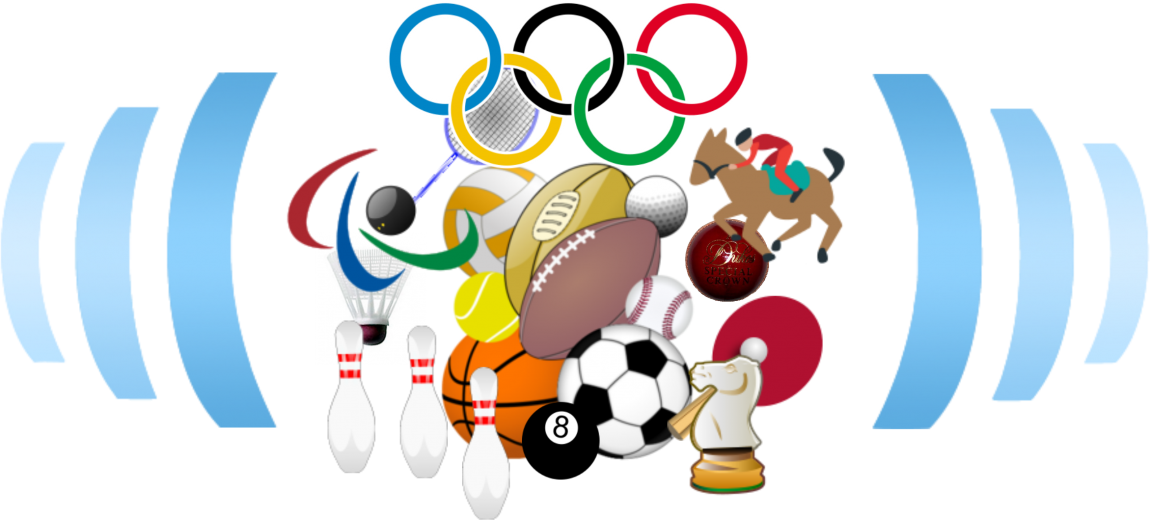 УТВЕРЖДАЮДиректорА.М. Спекторский__________________ДатаВремяКласс Мероприятие23.03.189.00-10.001-2Детские игры. Эстафеты.23.03.1810.00-12.005Турнир по Волейболу23.03.1812.00-14.303Пионербол 23.03.1814.40-15.306-7 классыСекция «Футбол»23.03.1815.30-19.003-9Секция «Настольный теннис»26.03.189.00-10.004Детские игры. Эстафеты.26.03.1810.00-11.306Турнир по Волейболу26.03.1812.00-13.009Турнир по Волейболу26.03.1813.00-15.006-7Секция «Волейбол»26.03.1815.30-19.003-9Секция «Настольный теннис»27.03.1810.00-12.3010-11Турнир по Волейболу27.03.1813.00-15.006-7Секция «Футбол»27.03.1815.30-20.003-9Секция «Настольный теннис»28.03.1810.00-11.308Турнир по Волейболу28.03.1812.00-13.0011Баскетбол 28.03.1813.00-15.006-7Секция «Волейбол»28.03.1815.30-20.003-9Секция «Настольный теннис»29.03.1810.00-11.305Баскетбол 29.03.1812.00-13.00Старшеклассники и педагогиДружеские турниры по волейболу и футболу29.03.1813.00-15.006-7Секция «Футбол»29.03.1815.30-20.003-9Секция «Настольный теннис»30.03.1810.00-11.309-10Подвижные игры30.03.1812.00-13.309,11Финал турнира по волейболу30.03.1813.00-15.006-7Секция «Волейбол»30.03.1815.30-20.003-9Секция «Настольный теннис»